СОВЕТУЕМ ПРОЧИТАТЬ ЛЕТОМ 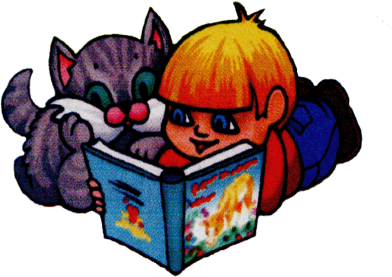 БУДУЩИМ ВТОРОКЛАССНИКАМРусские народные сказкиСказки народов РоссииД. Мамин-Сибиряк. «Сказка про храброго зайца».Л.Толстой. «Филиппок». К. Ушинский. «Рассказы о животных». М. Артюхова. «Подружки». В. Бианки. «Латка», «Аришка-трусишка» и другие рассказы. Г.Остер. «Вредные советы». Л. Пантелеев. «Как поросенок говорить научился». С. Маршак «Веселый счет от 1 до 10», «Багаж», «Детки в клетке». А.Усачев. «Умная собака», «Соня». Г.Х.Андерсен. «Гадкий утенок», «Дюймовочка», «Принцесса на горошине» Д. Биссет. «Про поросенка, который умел летать». Братья Гримм. «Король-Дроздовик». М.Пришвин. Рассказы о природе. Ш.Перро «Золушка». Э.Успенский «Крокодил Гена и его друзья». Э.Хогарт «Мафин и его веселые друзья».ЖЕЛАЕМ ИНТЕРЕСНОГО ЧТЕНИЯ!